LED 10 Watts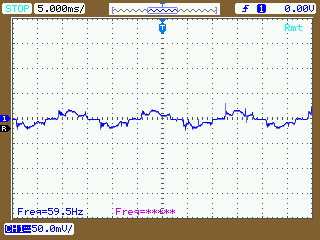 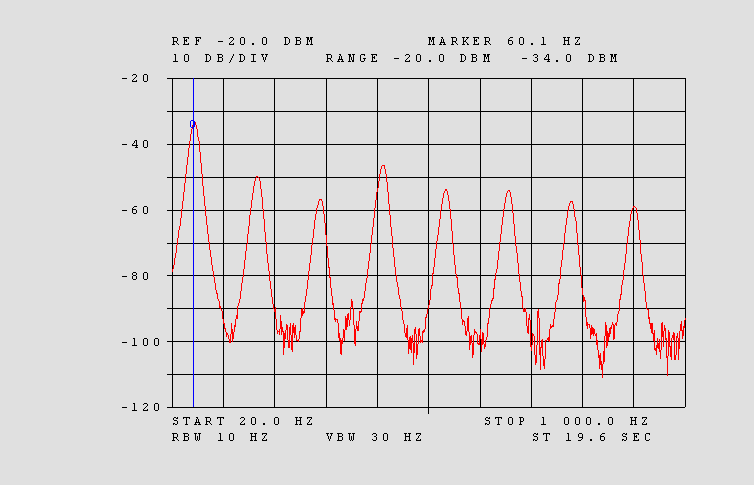 